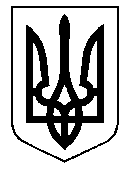 ТАЛЬНІВСЬКА РАЙОННА РАДАЧеркаської областіР  І  Ш  Е  Н  Н  Я 31.05.2018                                                                                      № 24-8/VIIПро внесення змін до Програми  розвитку туризму в  Тальнівському  районі на  2012-2020 роки із змінами  Відповідно до пункту 16 частини 1 статті 43, статті 59 Закону України „Про місцеве самоврядування в Україні”, Закону України «Про туризм», з метою реалізації державної політики в галузі туризму в районі, ефективного використання природного та історико-культурного потенціалу, районна рада  ВИРІШИЛА: 1. Внести до Програми розвитку туризму в Тальнівському  районі на 2012-2020 роки, затвердженої рішенням районної ради від 26.11.2012 № 17-5 із змінами, внесеними рішеннями районної ради від 15.03.2016 № 4-8/ VII та від 22.09.2017 № 17-11/VII наступні зміни:1.1. Розділ 4 Програми «Перелік заходів щодо реалізації Програми розвитку туризму в Тальнівському районі на 2012-2020 роки» доповнити заходами згідно з додатком.  2. Контроль за виконанням рішення покласти на постійну комісію районної ради з соціальних та  гуманітарних питань.Голова  районної ради	                                                                       В.Любомська                  Додаток 1до рішення районної ради                                                                                                                                                                     31.05.2018 №  24-8/VІІ4. Перелік  заходів щодо реалізації Програми розвитку туризму в Тальнівському районі на 2012 – 2020 роки	(доповнення)Начальник управління агропромислового та економічного розвитку райдержадміністрації                                                                                                                 В.ЗахарчукКеруючий справами виконавчого апарату районної ради                                                                                              В.Карпук Пріоритетні завданняЗаходиВиконавціДжерела  фінансуванняОрієнтовний  обсяг  фінансування, тис.грн.Орієнтовний  обсяг  фінансування, тис.грн.Орієнтовний  обсяг  фінансування, тис.грн.12345671234201820192020ІІ. Рекламно-інформаційна діяльність. Фестивалі.ІІ. Рекламно-інформаційна діяльність. Фестивалі.ІІ. Рекламно-інформаційна діяльність. Фестивалі.ІІ. Рекламно-інформаційна діяльність. Фестивалі.ІІ. Рекламно-інформаційна діяльність. Фестивалі.ІІ. Рекламно-інформаційна діяльність. Фестивалі.ІІ. Рекламно-інформаційна діяльність. Фестивалі.1. Інформаційна підтримка розвитку туризмуреконструкція бою прикордонників Коломийської комендатури з німецькими загарбниками біля с.Легедзино  в 1941 роціГромадська організація «Замкова вежа»Районний бюджет,  місцеві бюджети, інші  джерела  фінансування      не  заборонені  законодавством15,0--організація фестивалю казок «Замок графа Шувалова»Громадська організація «Замкова вежа»Районний бюджет, місцеві бюджети, інші  джерела  фінансування      не  заборонені  законодавством20,0--Всього:35,0--